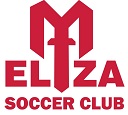 Respect Code of Conduct Junior Players, Parents, Coaches and Managers The following forms part of the overall Code of Conduct that you have agreed to follow when registering and consenting to become members of the Mt Eliza Soccer Club. Please read this together with your child at the beginning of each season.Thank You Mt Eliza Soccer Club CommitteeYoung Players We all have a responsibility to promote high standards of behaviour in the game. As a player, you have a big part to play. That’s why you are asked to follow a Respect Code of Conduct. When playing football, I will: Always play to the best of my ability Play fairly – I won’t cheat, complain or waste time Respect my team-mates, the other team, the referee or my coach/manager Play by the rules, as directed by the referee Shake hands with the other team and referee at the end of the game Listen and respond to what my coach/team manager tells me Talk to someone I trust or the club member protection officer if I’m unhappy about anything at my club I understand that if I do not follow the Code, any/all of the following actions may be taken by my club or competition administrator. I may: Be required to apologise to my team-mates, the other team and the referee Receive a formal warning from the coach or the club committee Be dropped or substituted Be suspended from training Be required to pay any fines that the club incurs resulting from my behaviour Be required to leave the clubIn addition: My club or competition administrator may make my parent or carer aware of any infringements of the club’s Code of Conduct and/or competition code of conduct. The competition administrator could impose a fine, suspension or loss of competition points against my team or club. Parents and Carers Parents and carers have a responsibility to support your child’s football activities in a positive way on and off the field. This includes being a role model and encouraging good behaviour in not only your own child but also their team mates, coach, manager and other spectators. Supporting your child and their team is natural, but it needs to be done in a positive and supportive way in a harassment-free environment. As a parent I will: Remember that children participate in sport for their enjoyment, not yours. Focus on your child’s efforts and performance rather than whether they win or lose. Encourage children to play according to the rules and to settle disagreements without resorting to hostility or violence. Never ridicule or yell at a child for making a mistake or losing a competition. Remember that children learn best by example. Appreciate good performance and skilful plays by all participants. Support all efforts to remove verbal and physical abuse from sporting activities. Respect officials’ decisions and teach children to do likewise. Show appreciation for volunteer coaches, officials and administrators. Without them, your child could not participate. Respect the rights, dignity and worth of every young person regardless of their gender, ability, cultural background or religion Encourage children to participate, do not force them. I understand that if I do not follow the Code, any/all of the following actions may be taken by my club or competition administrator. I may: Be required to apologise to other parents, the other team and the referee Receive a formal warning from the club committee Be suspended from attending matches My child’s registration may be cancelled 